GRUNDLEGENDE GANTT-DIAGRAMMVORLAGE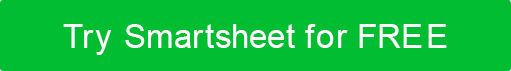 PROJEKTNAMEPROJEKTLEITUNGPROJEKTSTARTTERMINENDDATUM DES PROJEKTSHEUTIGES DATUMERSTE PHASEERSTE PHASEERSTE PHASEZWEITE PHASEZWEITE PHASEZWEITE PHASEDRITTE PHASEDRITTE PHASEDRITTE PHASEVIERTE PHASEVIERTE PHASEVIERTE PHASEAUFGABEN-IDAUFGABE% ERLEDIGTZUGEORDNETSTARTDATUMENDDATUMWOCHE1WOCHE2WOCHE3WOCHE4WOCHE5WOCHE6WOCHE7WOCHE8WOCHE9WOCHE10WOCHE11WOCHE121Projektkonzeption und -initiierung1.1Projektcharta100%1.1.1Überarbeitung der Projektcharta100%1.2Forschung90%1.3Projektionen40%1.4Interessenvertreter70%1.5Leitlinien60%1.6Projektinitiierung50%2Projektdefinition und -planung2.1Umfang und Zielsetzung5%2.2Budget30%2.3Kommunikationsplan0%2.4Risikomanagement0%3Projektstart und -durchführung3.1Status und Tracking0%3.2Kennzahlen0%3.2.1Überwachung0%3.2.2Prognosen0%3.3Projekt-Updates0%3.3.1Chart-Updates0%4Projektleistung / Monitoring4.1Projektziele0%4.2Qualitätsergebnisse0%4.3Aufwands- und Kostenverfolgung0%4.4Projektleistung0%VERZICHTSERKLÄRUNGAlle Artikel, Vorlagen oder Informationen, die von Smartsheet auf der Website bereitgestellt werden, dienen nur als Referenz. Obwohl wir uns bemühen, die Informationen auf dem neuesten Stand und korrekt zu halten, geben wir keine Zusicherungen oder Gewährleistungen jeglicher Art, weder ausdrücklich noch stillschweigend, über die Vollständigkeit, Genauigkeit, Zuverlässigkeit, Eignung oder Verfügbarkeit in Bezug auf die Website oder die auf der Website enthaltenen Informationen, Artikel, Vorlagen oder zugehörigen Grafiken. Jegliches Vertrauen, das Sie auf solche Informationen setzen, erfolgt daher ausschließlich auf Ihr eigenes Risiko.